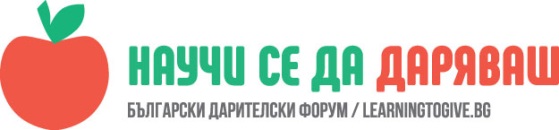 УРОК: Уважение към природатаМаргарита Иванова, преподавател в ОУ "Димитър Петров", СливенЧасът е проведен в I „А“ клас на 29.01. .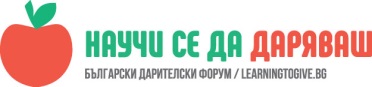 Учениците ще подобрят отношението си към природата чрез добри дела. Ще обсъдят екологията, рециклирането и как тяхната околна среда ги засяга.ОписаниеЗапочнахме с това, че всички трябва да сме отговорни към изхвърлянето на отпадъци. Необходимо е да поддържаме чистота навсякъде около нас: в класната стая, на чиновете, в шкафчета, у дома, в училищния двор и там където се намираме в момента независимо дали е на обществено място. Ние сме отговорни за поведението си.Разясних понятието "природа", "околна среда". Стигнахме до извода, че ако всеки се отнася отговорно и почиства отпадъците си, светът ще бъде приятно място за живеене.Говорихме за разделното събиране на непотребните неща. Решихме да си изработим кошчета за отпадъци от подръчни материали. А в края на деня почистихме и подредихме класната ни стая.